Муниципальное бюджетное общеобразовательное учреждение«Средняя общеобразовательная школа № 50»г. КалугиКонспект урока по математике 
в 6 классе
«Деление»подготовила учитель математикиХрамченкова Вера Ивановнаг. Калуга
 2014Цели: 1) Формировать, отрабатывать, умение делить отрицательные и положительные числа. Вспомнить свойство единицы и нуля при делении положительных и отрицательных чисел.2) Развивать логическое мышление учащихся.3) Воспитывать интерес к предмету настойчивость в достижении цели. Тип урока: Формирование умений деления отрицательных и положительных чисел.Формы работы: Фронтальная индивидуальная, устная, письменная, работа в парах.Ход урока:На доске девиз урока:Математику нельзя изучать, наблюдая как это делает сосед. Организационный момент.Здравствуйте, садитесь. Давайте с вами поговорим и проверим домашнюю работу. На дом было задан № 1156. Обменяйтесь тетрадками, ответы записаны на доске.а) 57:(-19)=-3                                             д) -86,2:(-0,1)=862б) -123:41=-3                                             е) -51,34:(-1,7)=30,2в) -147:(-7) =21	                               ж)- :  = - =- -3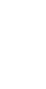 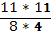 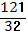 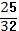 Нет ошибок-5Одна или две-4Три или четыре-3Актуализация знаний. Постановка учебной задачи.Экология Калужской области. Зимой температура воздуха достигает 30 градусов ниже нуля, но в среднем температура воздуха зимой бывает от 15 до 20 градусов ниже нуля. Летняя температура достигает 25 градусов выше нуля. Температура воды летом в некоторых водоемах 18 градусов, кое-где температура воды и летом, и зимой бывает 4 градуса. Но чтобы можно было летом купаться, необходимо сохранять чистыми водоемы. А в прошлом году во многих водоемах купаться было нельзя. И только в трех источниках можно было брать воду для питья. Поэтому нужно беречь природу. С какими числами мы встретились, обсуждая эту тему?-30; -15; -20; + 25; + 18;  +4; 3. Как видите, отрицательные и положительные числа мы встретили, поговорив об экологии в Калужской области.А теперь попытаемся понять, чем мы будем заниматься на уроке. Открыли тетради, посмотрите на таблицу. Решите примеры, данные занесите в таблицу.-15:5 -е	15: ( -3) - и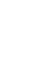 48:(-16) -е	1: ( - ) - д-54:(-18)  -л3:(-1) -е45:(-5) -нПравильно, вы угадали, сегодня мы с вами займемся делением. А сейчас еще раз вспомним алгоритм деления чисел с разными знаками и алгоритм деления отрицательных чисел.Итак: 1. Чтобы разделить два числа с разными знаками надо:Разделить модуль делимого на модуль делителя. Поставить перед полученным результатом знак минус.Чтобы разделить два отрицательных числа надо разделить их модули. При делении нуля на любое число, не равное нулю, получается нуль.И самое главное делить на нуль нельзя.	А теперь выясним верно ли выполнено деление:-36:2=-18     +                  1) -72:2=36       -60:(-1,5)=4  -                    2) 2,8:(-1,4)= -2 +2,7:(-1)=2,7  -                   3) 6,8:(-1)=6,8   - -7,5:(-5)=1,5  +                 4)-7,5:(-5)=1,5   +                5)-8,1: 9=-0,9    +Задания выполняются устно они записаны на доске.Контроль усвоения и их коррекцияСамостоятельная работаВыполните деление и проверьте с помощью умножения.Задания на карточках у каждого ребенка.Вариант 1	        Вариант 2-4,5:5         10) 100:(-20)                   1) -42:6          10)-220:1180:(-8)        11) 90:(-30)                    2)-21:(-7)        11)99:(-3) -12:(-2)       12) -150:(-30)                3) 66:(-33)      12)-1:10:(-11)        13) 1:(-1)                       4)0:(-101)       13)140:(-70)15:(-1)        14) 81:(-81)                    5) -72:36         14)-3:(-4) -35:5          15) -240:8                       6)-20:100        15)-360:(-9)-30:(-2)                                           7)-77:(-77)-60:(-5)                                           8)-60:(-5)-99:(-11)                                         9)17:(-1)Выполнили работу за 5 минут.Отложили листочки в сторону после урока сдадите. Применение знаний и умений в новой ситуацииРабота с учебником.№1139 в тетради и на доске№1140 работа в тетради и с комментариями.№1139№ 1140Задание выполняется самостоятельно, с комментариями.5) Повторение пройденного материала с целью обобщения и систематизации знаний  №1143 на доске и в тетрадях                                                         Найти неизвестный член пропорции.Задание выполняется на доске и в тетрадях.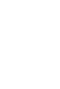 Физкультминутка Дети встают, строятся в ширину друг за другом в проходе между рядами.Учитель называет числа, если звучит положительное число, то дети делают шаг вперед, если отрицательные шаг назад, если нуль стоят на месте.-6:2=3 назад    6+0=6 вперед         -1+1=0                       -7+5= - 2 назад-5+5=0             -4:2=2 назад            -4+6= 2 вперед        -12+13=1 впередЕсли я скажу верно глаза открыты, если нет глаза закрыты.-5 отрицательное число   0:5=5 закрыты                        -15+3=125:-5=1( закрыты)               -4:2= -2 открыты         -7 и 8 противоположные числаРабота в группе:Какими правилами надо воспользоваться, чтобы решить уравнение?Деление дробейНахождение неизвестного множителяНайдите примеры с ошибкой.-32:(-4)=-8-60:(-15)=-42,7:(-1)=2,7-7,5:(-5)=1,5Проверьте деление с помощью умножения-45:5=-9             -30:(-2)               1:(-1)80:-8=-10           -60:(-5)               81:(-81)-12:(-2)=6           -99:(-11)           -240:80:(-11)=0             100:(-20)15:(-1)=-15         90:(-30)-35:5=-7             150:(-30)Домашнее задание:п.36 повторить правила, №1157 (а-е) решить уравнение№1159 задача на движение в одном направленииРефлексия. У детей на столе таблицаВопросы к таблице:Я знаю, как делить отрицательные числаЯ знаю, как делить числа с разными знакамиЯ знаю свойство единицыЯ знаю, как найти модуль положительного и отрицательного числаЛитература Н.Я. Виленкин, В.И. Жохов. Учебник математики. 6 класс: М., 2011.Н.Я.  Виленкин Дидактические материалы по математике 6 класс: М., 2011.В.В. Выговская Поурочные планы по учебнику Виленкина Н.Я, 6 класс.: М., 2014.№1№2№3№4№5№6№7-6-33-3-9-4-3-х•4=-100-х=-100:4  -х=-25   х=25  Ответ: 25                                             3•(-х)=-27  -х= -27:3   -х= -9х= 9Ответ: 9                                       -0,1• у=33у=33:(-0,1)        у= -330Ответ: -330                            1/3х = -1х= -1 : 1/3х = -3Ответ: - 3ЗнаюЗнаюЗнаюЗнаюПонимаюПонимаюПонимаюПонимаюМогуМогуМогуМогуУмеюУмеюУмеюУмею1234123412341234++++